August 16, 2021“Via e-mail only due to Emergency Order at M-2020-3019262”	In Re: R-2021-3024773
R-2021-3024774
R-2021-3024779(SEE ATTACHED LIST)Pennsylvania Public Utility Commission
 v. 
The Pittsburgh Water and Sewer Authority

Cancellation Notice	This is to inform you of the following cancellation:Type:		Call-In Telephonic Evidentiary HearingsDate: 		Monday, August 16th, 2021 Time: 		10:00 A.M. Presiding:	Administrative Law Judge Eranda Vero
		Telephone:  215.560.2105 		Fax:  215.560.3133Please mark your calendars accordingly.R-2021-3024773, et al. - PA PUBLIC UTILITY COMMISSION v. THE PITTSBURGH WATER AND SEWER AUTHORITYRevised: August 9, 2021DEANNE M. O'DELL ESQUIRE
ECKERT SEAMANS CHERIN & 
MELLOTT, LLC
213 MARKET STREET, 8th FLOOR
HARRISBURG PA  17101
717.255.3744
dodell@eckertseamans.com
Accepts eService
(Representing PWSA)
LAUREN M BURGE ESQUIRE
ECKERT SEAMANS CHERIN &
MELLOTT, LLC
600 GRANT STREET 44TH FLOOR
PITTSBURGH PA  15219
412.566.2146
lburge@eckertseamans.com
Accepts eService
(Representing PWSA)


GINA MILLER ESQUIRE
PA PUC BUREAU OF 
INVESTIGATION AND ENFORCEMENT
400 NORTH STREET
HARRISBURG PA  17120
717.783.8754
ginmiller@pa.gov
Accepts eService
ERIN L. GANNON ESQUIRE
LAUREN E. GUERRA ESQUIRE
CHRISTINE M. HOOVER ESQUIRE
OFFICE OF CONSUMER ADVOCATE
555 WALNUT STREET, 5th FLOOR
FORUM PLACE
HARRISBURG PA  17101
717.783.5048
egannon@paoca.org
lguerra@paoca.org
choover@paoca.org
Accepts eServiceRIA PEREIRA ESQUIRE
ELIZABETH R. MARX ESQUIRE
JOHN SWEET ESQUIRE
LAUREN BERMAN ESQUIRE*
 PA UTILITY LAW PROJECT
118 LOCUST STREET
HARRISBURG PA  17101
717.710.3839
rpereirapulp@palegalaid.net
emarx@pautilitylawproject.org
jsweetpulp@palegalaid.org
pulp@palegalaid.net
Accepts eService
(Representing Pittsburgh United)

 
ERIN FURE ESQUIRE*
TERESA REED WAGNER*
OFFICE OF SMALL BUSINESS ADVOCATE
FORUM PLACE
555 WALNUT STREET 1ST FLOOR
HARRISBURG PA  17101
717.783.2525
efure@pa.gov
tereswagne@pa.gov
WHITNEY E. SNYDER ESQUIRE
THOMAS J. SNISCAK ESQUIRE 
KEVIN J. MCKEON ESQUIRE
HAWKE, MCKEON AND SNISCAK, LLP
100 N 10TH STREET
HARRISBURG PA  17101
717.236.1300
wesnyder@hmslegal.comtjsniscak@hmslegal.comkjmckeon@hmslegal.comAccepts eService
(Counsel for the City of Pittsburgh)

YVONNE HILTON ESQUIRE*
CITY OF PITTSBURGH
313 CITY-COUNTY BUILDING
414 GRANT STREET
PITTSBURGH PA  15219
412.255.2009
yvonne.hilton@pittsburghpa.govJOHN F. DOHERTY ESQUIRE
LAWRENCE H. BAUMILLER ESQUIRECITY OF PITTSBURGH DEPARTMENT OF LAW
414 GRANT STREET 
313 CITY COUNTY BUILDING
PITTSBURGH PA  15220
412.255.2016john.doherty@pittsburghpa.govlawrence.baumiller@pittsburghpa.govAccepts eServicePETER DEMARCO ESQUIRE*
JARED J. THOMPSON ESQUIRE*
NATURAL RESOURCES DEFENSE COUNCIL
1152 15TH STREET NORTHWEST, SUITE 300
WASHINGTON DC  20005
202.513.2267
pdemarco@nrdc.org
jared.thompson@nrdc.org 
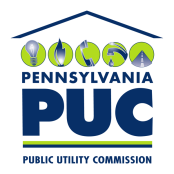  PUBLIC UTILITY COMMISSIONOffice of Administrative Law Judge400 NORTH STREET, HARRISBURG, PA 17120IN REPLY PLEASE REFER TO OUR FILE